Publicado en Barcelona el 17/10/2014 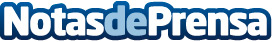 Exposición de arte contemporáneo chino en Barcelona La galería de arte Dolors Junyent de Barcelona muestra una visión del arte contemporáneo chino. Exhibe hasta el 27 de noviembre 28 obras de 11 artistas chinos actuales. Datos de contacto:Meritxell Torra Junyent93 2156393Nota de prensa publicada en: https://www.notasdeprensa.es/exposicion-de-arte-contemporaneo-chino-en Categorias: Artes Visuales http://www.notasdeprensa.es